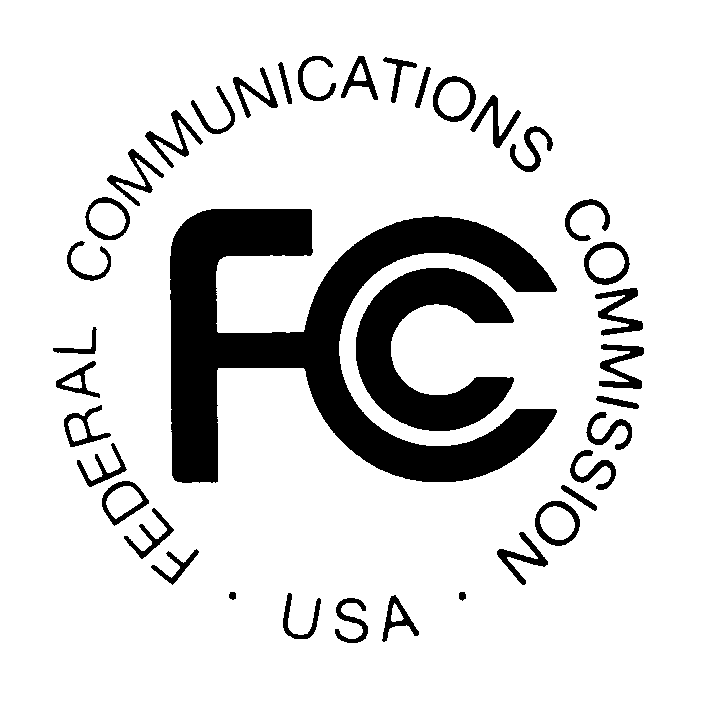 News media information  202 / 418-0500TTY  202 / 418-2555Internet:  http://www.fcc.govPUBLIC NOTICE		Federal Communications CommissionDA 13-1133					May 17, 2013PUBLIC SAFETY AND HOMELAND SECURITY BUREAU ANNOUNCES REGION 12 () PUBLIC SAFETY REGIONAL PLANNING COMMITTEE TO HOLD ANNUAL 700 MHZ REGIONAL PUBLIC SAFETY PLANNING MEETINGThe Region 12 (Idaho) 700 MHz Public Safety Regional Planning Committee (RPC) will hold its 2013 statewide meeting on Wednesday, May 22, 2013, from 2 p.m. to 4 p.m. at the Idaho State Police Headquarters, 700 S. Stratford Drive, Meridian, Idaho 83642. The agenda for the meeting includes: Welcome and introduction of membersReview and approval of meeting minutesFinancial ReportOld Business -- updates on:  Update on 700 MHz narrowbanding --  FCC Seventh Report and Order and NPRM, PS Docket No. 13-87, WT Docket No. 96-86, RM-11433, PS Docket No. 06-229,(rel. Apr. 1, 2013).  Comments due by June 18, and Reply Comments by July 18, 2013. CAPRADLifecycle  managementNew Business -- updates on:Past year’s license requestsEastern Idaho’s request for additional channelsSCIPState of Idaho waiver approval, PSHSB Policy Division Order, DA 13-550, (rel. Mar. 26, 2013) – to permit the licensing of a mobile 700 MHz trunked system to operate on six 12.5 kHz channel pairs – presented by Robert E. HugiStatewide Interoperability Executive Committee (SIEC)Regional-statewide fleet map coordination and planningRegion 12 700 MHz radio:  Region 1-North, Region 2-West, Region 3-EastState of Idaho 700 MHzOpen CommentsNext meeting regularly scheduled meeting, May, 2014 – location TBD AdjournThe Region 12 700 MHz Public Safety RPC meeting is open to the public.  It is essential that  public safety agencies in all areas of government, including state, municipality, county, and Native American Tribal, and non-governmental organizations eligible under Section 90.523 of the Commission’s rules, 47 C.F.R. § 90.523, be represented in order to ensure that each agency’s future spectrum needs are considered in the allocation process.  Administrators who are not oriented in the communications field should delegate someone with this knowledge to attend, participate, and represent their agency’s needs.All interested parties wishing to participate in the planning for the use of public safety spectrum in the 700 MHz band within Region 12 should plan to attend.  For further information, please contact:	Lieutenant Todd Herrera, ChairmanRegion 12 () 700 MHz RPC	 Sheriff’s Office	(208) 454-7271	therrera@canyonco.org 	www.700region12.org -FCC-